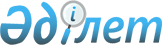 Солтүстік Қазақстан облысы Мағжан Жұмабаев ауданының аумағында көшпелі сауданы жүзеге асыру үшін арнайы бөлінген орындарды белгілеу туралы
					
			Күшін жойған
			
			
		
					Солтүстік Қазақстан облысы Мағжан Жұмабаев ауданы әкімдігінің 2019 жылғы 11 желтоқсандағы № 307 қаулысы. Солтүстік Қазақстан облысының Әділет департаментінде 2019 жылғы 13 желтоқсанда № 5733 болып тіркелді. Күші жойылды – Солтүстік Қазақстан облысы Мағжан Жұмабаев ауданы әкімдігінің 2024 жылғы 10 мамырдағы № 88 қаулысымен
      Ескерту. Күші жойылды – Солтүстік Қазақстан облысы Мағжан Жұмабаев ауданы әкімдігінің 10.05.2024 № 88 (алғашқы ресми жарияланған күнінен кейін күнтізбелік он күн өткен соң қолданысқа енгізіледі) қаулысымен.
      Қазақстан Республикасының 2004 жылғы 12 сәуірдегі "Сауда қызметін реттеу туралы" Заңының 27 - бабына, Қазақстан Республикасы Ұлттық экономика министрі міндеттерін атқарушысының 2015 жылғы 27 наурыздағы № 264 "Iшкi сауда қағидаларын бекіту туралы" бұйрығымен бекітілген Ішкі сауда қағидаларының 102 - тармағына (Нормативтік құқықтық актілерді мемлекеттік тіркеу тізілімінде № 11148 болып тіркелген) сәйкес, Солтүстік Қазақстан облысы Мағжан Жұмабаев ауданының әкімдігі ҚАУЛЫ ЕТЕДІ:
      1. Солтүстік Қазақстан облысы Мағжан Жумабаев ауданының аумағында көшпелі сауданы жүзеге асыру үшін арнайы бөлінген орындар осы қаулының қосымшасына сәйкес белгіленсін.
      2. Солтүстік Қазақстан облысы Мағжан Жұмабаев ауданы әкімдігінің "Солтүстік Қазақстан облысы Мағжан Жұмабаев ауданының аумағында көшпелі сауданы жүзеге асыру үшін арнайы бөлінген орындарды белгілеу туралы" 2016 жылғы 02 наурыздағы № 45 қаулысының (2016 жылғы 14 сәуірдегі "Әділет" ақпараттық-құқықтық жүйесінде жарияланған, Нормативтік құқықтық актілерді мемлекеттік тіркеу тізілімінде № 3676 болып тіркелген) күші жойылды деп танылсын 
      3. Осы қаулының орындауын бақылау Солтүстік Қазақстан облысы Мағжан Жұмабаев ауданы әкімінің орынбасары Ж.Т. Есдәулетовке жүктелсін.
      4. Осы қаулы оның алғашқы ресми жарияланған күннен кейін күнтізбелік он күн өткен соң қолданысқа енгізіледі. Солтүстік Қазақстан облысы Мағжан Жұмабаев ауданының  аумағында көшпелі сауданы жүзеге асыру үшін арнайы  бөлінген орындар
      Ескерту. Қосымшаға өзгеріс еңгізілді - Солтүстік Қазақстан облысы Мағжан Жұмабаев ауданы әкімдігінің 12.08.2021 № 188 (ресми жарияланған күнінен кейін күнтізбелік он күн өткен соң қолданысқа енгізіледі) қаулысымен.
					© 2012. Қазақстан Республикасы Әділет министрлігінің «Қазақстан Республикасының Заңнама және құқықтық ақпарат институты» ШЖҚ РМК
				
      Әкім 

К. Омаров
Солтүстік Қазақстан облысы Мағжан Жұмабаев ауданы әкімдігінің 2019 жылғы 11 желтоқсаны№ 307 қаулысына қосымша
№ р/с
Ауылдық округтерінің атауы
Автодүкендерді және (немесе) шатырларды (павильондарды) орналастыру орындары
1
Авангард ауылдық округі
Полтавка ауылы, Тахир Мұсаев көшесі, 19А, орталық кеңсе ғимаратының алдындағы алаң.
2
Возвышен ауылдық округі
Александровка ауылы, Центральная көшесі, 35, "Александровское" жауапкершілігі шектеулі серіктестігі асханасының маңында.
2
Возвышен ауылдық округі
Возвышенка ауылы, Жұмабаев көшесі, сауда алаңы.
3
Бастомар ауылдық округі
Бастомар ауылы, 5 көшесі бойынша № 20 үйдің алдындағы ашық жерде.
3
Бастомар ауылдық округі
Писарев ауылы, № 6 көшесі, "Әдемі" кафесі ғимаратының алдында.
4
Молодогвардейское ауылдық  округі
Золотая Нива ауылы, Ярославская және Новосельская көшелерінің қиылысы.
4
Молодогвардейское ауылдық  округі
Молодогвардейское ауылы, Центральная көшесі, орталық алаңы.
5
Ноғайбай би ауылдық округі
Қарағанды ауылы, Рабочая көшесі, орталық алаңы.
5
Ноғайбай би ауылдық округі
Надежка ауылы, Ново-Лесная көшесі, 41, Мәдениет үйінің алдында.
6
Қарақоға ауылдық округі
Қарақоға ауылы, Николай Жигалов көшесі, 8, "ЖНВ" жауапкершілігі шектеулі серіктестігі кеңсесі ғимараты алдында. 
7
Конюхов ауылдық округі
Конюхов ауылы, Центральная көшесі, 30 "Солтүстіқ Қазақстан облысы Мағжан Жумабаев ауданы Конюхов ауылдық округі әкімінің аппараты" коммуналдық мемлекеттік мекемесі ғимаратының алдында.
8
Лебяжье ауылдық округі
Лебяжье ауылы, Школьная көшесі, 9, Демалыс орталығы ғимараты алдында.
9
Мағжан ауылдық округі
Жастар ауылы, Восточная көшесі, 3 "Солтүстік Қазақстан облысы Мағжан Жұмабаев ауданы Мағжан ауылдық округі аппараты" коммуналдық мемлекеттік мекемесі ғимаратының алдында.
10
Аққайың ауылдық округі
Октябрьское ауылы, № 2 көшесі, 27, "Солтүстік Қазақстан облысы Мағжан Жұмабаев ауданы Аққайың ауылдық округі аппараты" коммуналдық мемлекеттік мекемесі ғимаратының алдында.
11
Полудин ауылдық округі
Полудино ауылы, Абай Құнанбаев көшесі, орталық алаң.
12
Алтын дән ауылдық округі
Совет ауылы, Ленин көшесі, асхана ғимараты мен Тұрмыстық үй ғимаратының аралығында.
13
Таман ауылдық округі
Таман ауылы, Садовая көшесі, 16, "Таман мектеп-бөбекжай-бақша кешені" мемлекеттік коммуналдық мекемесіне қарама қарсы.
14
Ұзынкөл ауылдық округі
Ұзынкөл ауылы, № 4 көшесі, 4, "Үлгілі" жауапкершілігі шектеулі серіктестігі жатақханасының маңында. 
15
Успенка ауылдық округі
Успенка ауылы, Садовая көшесі, 26, "Солтүстік Қазақстан облысы Мағжан Жұмабаев ауданы Успен ауылдық округі аппараты" коммуналдық мемлекеттік мекемесі ғимаратының алдында.
16
Бәйтерек ауылдық округі
Бәйтерек ауылы, Абай көшесі, 32А, "Солтүстіқ Қазақстан облысы Мағжан Жұмабаев ауданы Байтерек ауылдық округі әкімінің аппараты" коммуналдық мемлекеттік мекемесі ғимаратына қарама қарсы.
17
Чистов ауылдық округі
Чистов ауылы, Молодежная көшесі, 24, "Чистовский" жауапкершілігі шектеулі серіктестігі кеңсесі ғимараты жанындағы алаң.
18
Булаев қаласы
Булаев қаласы, Сәбит Мұқанов көшесі, 46 А, жанармай құю станциясы және Әлия Молдағұлова көшесі аралығында.
18
Булаев қаласы
Булаев қаласы, Буденный көшесі, 18, метеостанция ғимаратының маңында.
18
Булаев қаласы
Булаев қаласы, Нефтеплощадка көшесі, жеке кәсіпкер "Абильмажинов Б.М." шұжық цехының маңында.
18
Булаев қаласы
Булаев қаласы, "Достық" саябағы.
18
Булаев қаласы
Булаев қаласы, орталық алаңы.
19
Медвежка ауылы
Медвежка аулы, Школьная көшесі, 24, медициналық пункт ғимаратының маңында.